JOEL CORRY TEAMS UP WITH BILLEN TED ON NEW SINGLE‘DO U WANT ME BABY?’ FT. ELPHILISTEN HERE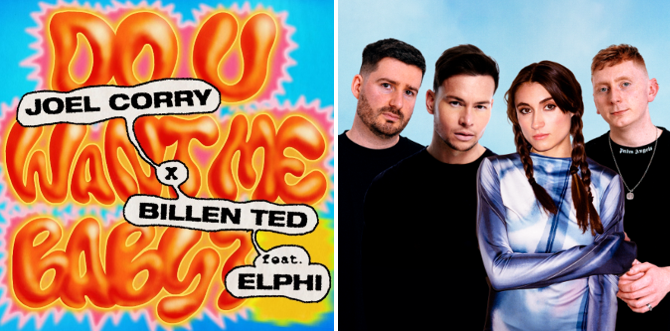 DL image here Following his recent blockbuster UK tour, multi BRIT-nominated DJ/producer Joel Corry is back with ‘Do U Want Me Baby?’ ft. Elphi – a new collaboration with Billen Ted and his first new music since UK Top 20 single ‘Lionheart (Fearless)’ with Tom Grennan last autumn – listen HERE.“Do U Want Me Baby? Is the most addictive song I have ever worked on”, Joel explains. “It lives in my head rent free! Honestly, this record feels super fresh and I’ve loved collaborating with my good friends Billen Ted and Elphi, who is a really exciting new artist. This is the first release of a new wave of music from me in 2023 and I’m buzzing to share some fresh vibes with the world.”Landing as the first in a series of new records set to trace Joel’s year, ‘Do U Want Me Baby?’ is a bumping, peak-time club cut with a sugary-sweet, infectious hook courtesy of rising star, Elphi. Written alongside Billen Ted –producers for the likes of Becky Hill, MNEK, RAYE & Gracey – and road-tested on dance floors all over the world in his recent sets, it’s a track that sees Joel firmly back in the groove. ‘Do U Want Me Baby?’ follows the anthemic ‘Lionheart (Fearless)’ ft. Tom Grennan – a track that peaked at #18 in late 2022 to give Joel his 8th UK Top 20 single – and ‘HISTORY’ with Becky Hill, which peaked at #18 last summer too. Joel also debuted at #67 in DJ Mag’s coveted Top 100 DJs poll in December – a testament to how high his DJ profile has risen over the last 12 months following flagship residences in Ibiza, Las Vegas and New York, and landmark festival performances at the likes of Tomorrowland, Ultra and Creamfields. About Joel CorryWith 5x platinum UK records, 5x BRIT nominations and over a decade of club shows all over the world under his belt, Joel Corry is one of the most revered names in contemporary dance music. He made his breakthrough with 2019’s UK Top 10 single, ‘Sorry’, which also broke the all-time 24-hour Shazam record in the UK with over 41,000 recorded tags, paving the way for collaborations with the likes of David Guetta, Jax Jones, Charli XCX, Tom Grennan and Mabel, as well as a further four Top 10 records – including 2020’s anthemic UK #1 single and global smash, ‘Head & Heart’ ft. MNEK. Over the last three years, Joel also played sold-out headline tours in the UK, US and Australia, performed at both the MTV EMAs and The Pride Of Britain Awards and secured coveted DJ residences in both Las Vegas and New York, as well as holding down two consecutive flagship weekly residencies at Ibiza Rocks. CONNECT WITH JOEL CORRY:FACEBOOK / TWITTER / INSTAGRAM / TIK TOK / YOUTUBE / WEBSITECONNECT WITH BILLEN TED:FACEBOOK / TWITTER / INSTAGRAM / TIK TOK / YOUTUBE / WEBSITECONNECT WITH ELPHI:FACEBOOK / TWITTER / INSTAGRAM / TIK TOK US press contact: gabrielle.reese@atlanticrecords.com 